YEŞİLGİRESUN MESLEKİ VE TEKNİK ANADOLU LİSESİ MÜDÜRLÜĞÜ USTA ÖĞRETİCİ ALIM İLANI	Okulumuzda  ek ders ücreti karşılığı görevlendirilmek üzere aşağıda alan ve dalı belirtilmiş sayıda  Kadrosuz Usta Öğretici alınacaktır.ALINACAK ALAN VE DAL                                                                                 SAYISIYiyecek İçecek Hizmetleri AlanıMutfak                                                                                                2Servis                                                                                                   2Konaklama ve Seyahat Hizmetleri AlanıÖnbüro                                                                                                1Kat Hizmetleri                                                                                    2Başvurular şahsen yapılacaktır. Posta ile yapılan başvurular kesinlikle işleme alınmayacaktır, başvuru sırasında teslim edilecek belgeler aşağıda belirtilmiştir. Belgeleri eksik olan adayların başvuruları işleme alınmayacaktır.Genel ve Özel Şartlar Türk vatandaşı olmak18 yaşından küçük olmamakKamu haklarından mahrum bulunmamak.(Ağır hapis veya altı aydan fazla hapis veya affa uğramış olsalar bile zimmet, ihtilas, irtikâp, rüşvet, hırsızlık, dolandırıcılık, sahtecilik, inancı kötüye kullanma dolaylı iflas gibi yüz kızartıcı bir fiilden dolayı hapis cezasından hükümlü bulunmamak)Eylemli askerlik hizmetini yapmış yahut ertelenmiş veya yedek sınıfa geçirilmiş olmak.Görevini devamlı yapmasına engel olabilecek vücut veya akıl hastalığı veya vücut sakatlığı ile özürlü bulunmamakOtelcilik ve Turizm Alanında eğitim veren en az lise veya dengi okulların mezunları veya ustaöğreticilik ve mesleki yeterlilik belgelerinden birine sahip olmak.En az 4 yıl ustalık alanlarında başarılı bir şekilde çalışmış olduklarını belgelendirmeleri (Sigorta primi ödemesi esas alınacaktır. SSK çıktısı)Başvuru İçin Gerekli BelgelerNüfus Cüzdanı FotokopisiAlanında Lise veya Yüksek Öğrenim Kurumundan mezun olduğuna ait Öğrenim BelgesiAlanla ilgili sektör deneyimine sahip olduğu gösterir belgeSavcılıktan alınacak sabıkasızlık kaydı (Son 6 ay içinde alınmış)Fotoğraf (4 adet)Erkekler için askerlik hizmetini yapmış olmak.Görevini yerine getirmesine engel olacak herhangi bir sağlık probleminin olmadığını gösterir Sağlık RaporuBaşvuru DilekçesiBaşvuru Tarihleri : 09/06/2016-17/08/2016 Okul Müdürlüğüne şahsen başvurulacaktır.Sınav Tarihi          : 19/08/2016  – Saat: 10:00Sınav Şekli            : Sınav yazılı, ve uygulamalı olarak yapılacaktır.Sınav Yeri             : Eriklimanı Mah. Devret Cad. Kültür Sk No:4  Yeşilgiresun Mesleki ve                                  Anadolu  Lisesi   		          Tel-Faks: 0 454 217 1 444     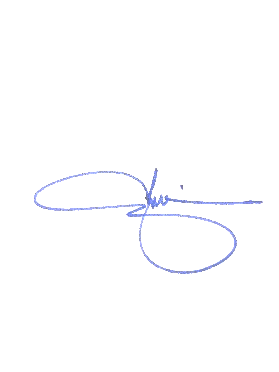   09/06/2016                                                                                                                    Azmi BIÇAKÇI                                                                                                                      Okul Müdürü         